Ո Ր Ո Շ ՈՒ Մ«29»  դեկտեմբերի  2023 թվականի N 278-ԱԼՈՒՍԻՆԵ ՌՈՒԲԵՆԻ ՍԱՆՈՅԱՆԻՆ ՀԱՅԱՍՏԱՆԻ ՀԱՆՐԱՊԵՏՈՒԹՅԱՆ ՇԻՐԱԿԻ ՄԱՐԶԻ ԳՅՈՒՄՐԻ ՀԱՄԱՅՆՔԻ ՂԵԿԱՎԱՐԻ  ԱՌԱՋԻՆ ՏԵՂԱԿԱԼ ՆՇԱՆԱԿԵԼՈՒ  ՄԱՍԻՆ               Ղեկավարվելով «Տեղական ինքնակառավարման մասին» օրենքի 57-րդ հոդվածի 1-ին և 3-րդ մասերով՝ Հայաստանի Հանրապետության Շիրակի մարզի Գյումրի համայնքի  ավագանին  որոշում է. Հայաստանի Հանրապետության Շիրակի մարզի Գյումրի համայնքի ղեկավարի  ներկայացմամբ Լուսինե Ռուբենի Սանոյանին նշանակել Հայաստանի Հանրապետության Շիրակի մարզի Գյումրի համայնքի ղեկավարի առաջին տեղակալ` 2024 թվականի հունվարի 18-ից:Սույն որոշումն ուժի մեջ է մտնում Լուսինե Ռուբենի Սանոյանին պատշաճ իրազեկելու օրվան  հաջորդող օրվանից:Կողմ (17)                                       Դեմ (11)                             Ձեռնպահ (4)ՀԱՅԱՍՏԱՆԻ ՀԱՆՐԱՊԵՏՈՒԹՅԱՆՇԻՐԱԿԻՄԱՐԶԻ ԳՅՈՒՄՐԻ ՀԱՄԱՅՆՔԻ ՂԵԿԱՎԱՐ    		                     ՎԱՐԴԳԵՍ  ՍԱՄՍՈՆՅԱՆԻՍԿԱԿԱՆԻՀԵՏ ՃԻՇՏ է՝  ԱՇԽԱՏԱԿԱԶՄԻ ՔԱՐՏՈՒՂԱՐ                                                                       ԿԱՐԵՆ     ԲԱԴԱԼՅԱՆ ք.Գյումրի«29» դեկտեմբերի, 2023 թվական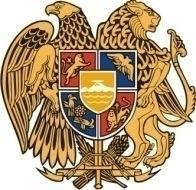 Հ Ա Յ Ա Ս Տ Ա Ն ԻՀ Ա Ն Ր Ա Պ Ե Տ Ո Ւ Թ Յ ՈՒ ՆՇ Ի Ր Ա Կ Ի   Մ Ա Ր Զ Գ Յ ՈՒ Մ Ր Ի   Հ Ա Մ Ա Յ Ն Ք Ի   Ա Վ Ա Գ Ա Ն Ի3104 , Գյումրի, Վարդանանց հրապարակ 1Հեռ. (+374  312)  2-22-00; Ֆաքս (+374  312)  3-26-06Էլ. փոստ gyumri@gyumri.amՎ.ՍամսոնյանԳ.ՄելիքյանԼ.ՍանոյանՄ.ՍահակյանՏ.ՀովհաննիսյանԱ.ՀովհաննիսյանԹ.ՀամբարձումյանՆ.ՊողոսյանԳ.ՊասկևիչյանԽ.ՎարաժյանՍ.ՀովհաննիսյանՀ.ԱսատրյանՍ.ԽուբեսարյանԿ.ՄալխասյանԿ. Ասատրյան Ն.ՄիրզոյանՀ.Մարգարյան Ա.Բեյբուտյան                                  Վ.ՀակոբյանԱ. Պապիկյան                                  Կ.ՍոսյանՀ.Նիկողոսյան                                 Ս.ԱդամյանՔ.Հարությունյան                             Գ.Մանուկյան Ն.Ղազարյան Ա.ՄաթևոսյանԶ.Միքայելյան Ե. ԽանամիրյանՇ.Արամյան Լ.ՄուրադյանՀ.Ստեփանյան